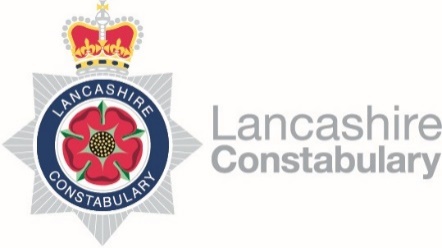 ROLE PROFILEDimensions
Framework and BoundariesThe post holder operates within the context of, amongst others: Force Strategies and PoliciesThe Crime and Policing Plan and Scheme of DelegationHMIC ProtocolsNational Plans and StrategiesHome Office ReportsEmployment Law LegislationPolice RegulationsNPCC GuidanceCollege of Policing guidance Organisational ReviewsImportant Working RelationshipsInternal/Collaborative RelatedExternalPlease note the link will provide information about all competency levels however you should refer to the level indicated above. The levels are progressive so for example if level 2 is applicable all the areas in Level 1 & 2 in that competency area would apply to the role.Please note that the use of the terms “Assessment & Interview” is based upon candidates being successfully short-listed. In addition, the Division reserves the right to select the most suitable candidate based upon any combination of assessments that is deems appropriate.	 				Date last updated:  September 2022Post Title:Head of ICT and Digital ChangeHead of ICT and Digital ChangeGrade:LC15+ SCP 64 to 67 JE: NALocation: Constabulary Headquarters Constabulary HeadquartersResponsible to:Chief Operating OfficerChief Operating OfficerResponsible for:ICT and Digital ChangeICT and Digital ChangeJob Purpose:Develop & deliver a world class ICT function that’s meets the needs and demands of the ConstabularyProvide strategic direction and leadership for ICT Services within the ConstabularyBe responsible for the development of a highly capable ICT team which brings technical innovation into the organisationDelivery an ambitious ICT programme designing and implementing solutions to ensure continuous improvement in the efficiency and effectiveness of service delivery and performance.Support the development of an IT and digital strategy in order to redesign and transform the Constabulary, engage and empower employees, create efficiencies for the business and innovate to support the ambitions of the organisation. Key Responsibilities:This is not a comprehensive list of all the tasks which may be required of the post holder. It is illustrative of the general nature and level of responsibility of the work to be undertaken.Provide leadership and strategic direction to the ICT Portfolio, ensuring and sustaining efficient and effective service delivery aligned to force, operational, and customer needs.Act as the organisation's specialist in IT, digital, and data quality based BAU (Business as Usual) and project management activity.Be a visible and effective leader, championing a culture of delivering high quality customer centric services. Have the ability to generate business insight from data and digital systems in order to drive strategic and tactical business improvements.To be responsible for the strategic direction and management of the ICT Strategy, ensuring organisational and operational requirements for the Constabulary are met in the most efficient manner.Develop and translate strategies into projects and work plans and ensure delivery on time and to budget.Develop, track and control annual IT revenue and capital budgets aligned to business priorities, developing business case justifications and cost-benefit analyses for IT spend.Ensure consistent high-quality IT service delivery to Lancashire Constabulary staff, through appropriate vendor selection and management against robust service level agreementsThe ability to problem solve under pressure and lead the delivery of successful outcomes Provide support, guidance and advice to Chief Officers on matters included within the scope of responsibilities.Build positive and collegiate relationships with other senior leaders in the force.Design, execute and adhere to IT Governance, Security policies and standards, linking closely with the Information Security Team. Keep up to date with industry, technology and IT developments / best practice, identifying opportunities and developing compelling business cases to optimise business processes and reduce operating costs through the effective application of technology Provide inspirational, ethical, inclusive and values-led leadership of Lancashire Constabulary, promoting cultural reform, force and public sector values and high standards of professional conduct respect for human rights. This should include high levels of self-awareness and a commitment to personal development and personal resilience.Demonstrate adaptability to change and comfort in dealing with ambiguity. This should include demonstrating a curious and enquiring approach that is open to new concepts, ideas and approaches. 
To undertake other duties and additional responsibilities as determined by the Chief Officers, consistent with the grading of the post.Chief OfficersProvision of adviceSeniors Officers and Departmental HeadsProvision of advice & supportOperational Divisions & Depts                                                                           Collaboration and joint workingOPCCReporting and updatesStaff Associations & Support NetworksAs customers and influencing practiceHome OfficeAs requiredOther ForcesCollaboration and joint workingCollege of PolicingInfluencing national programmesAcademic institutionsOther public sector organisations in Lancashire Collaboration and joint workingNegotiating and influencing practiseBehaviours :Behaviours :Behaviours :The Competency and Values Framework (CVF) has six competencies that are clustered into three groups. These competencies will be incorporated into the interview stage of the selection process.For more details on these competencies please follow the link provided.https://profdev.college.police.uk/competency-values/This role is required to operate at or be working towards the levels indicated below:The Competency and Values Framework (CVF) has six competencies that are clustered into three groups. These competencies will be incorporated into the interview stage of the selection process.For more details on these competencies please follow the link provided.https://profdev.college.police.uk/competency-values/This role is required to operate at or be working towards the levels indicated below:The Competency and Values Framework (CVF) has six competencies that are clustered into three groups. These competencies will be incorporated into the interview stage of the selection process.For more details on these competencies please follow the link provided.https://profdev.college.police.uk/competency-values/This role is required to operate at or be working towards the levels indicated below:Resolute, compassionate, and committedResolute, compassionate, and committedResolute, compassionate, and committedBehaviourLevelTo be Identified byWe are emotionally aware3InterviewWe take ownership3InterviewInclusive, enabling and visionary leadershipInclusive, enabling and visionary leadershipInclusive, enabling and visionary leadershipWe are collaborative3InterviewWe deliver, support and inspire3InterviewIntelligent, creative and informed policingIntelligent, creative and informed policingIntelligent, creative and informed policingWe analyse critically3InterviewWe are innovative and open minded3InterviewValues :Values :All roles are expected to know understand and act within the ethics and values of the Police Service. These will be assessed within the application/assessment or interview stage of the recruitment/selection process.All roles are expected to know understand and act within the ethics and values of the Police Service. These will be assessed within the application/assessment or interview stage of the recruitment/selection process.IntegrityImpartialityPublic ServiceTransparencyQualification Qualification Qualification EssentialDesirableTo be identified byDegree in ICT discipline or equivalent qualificationLevel 7 qualification in a related field.Application FormFull membership of a recognised professional body or chartered qualification in relevant areaApplication FormKnowledge / ExperienceKnowledge / ExperienceKnowledge / ExperienceSenior management experience within an ICT functionApplication Form / InterviewDemonstrable leadership ability including operating at a strategic level in a complex organisation delivering against agreed objectives Application Form / InterviewSubstantial knowledge & experience of core ICT infrastructure delivering secure & resilient ICT systems Application Form / InterviewExperience of implementing a Digital Improvement Strategy, preferably in tandem with the delivery of a high quality ICT Service. Application Form / InterviewDemonstrable knowledge of digital solutions relating to policingApplication Form / InterviewExperience of developing and delivering strategic ICT solutionsApplication Form / Interview A proven track record of effective and supportive leadership with the ability to operate at executive level within a complex and demanding organisationApplication Form / InterviewExperience of formulating and developing strategies, policies and proceduresApplication Form/ InterviewExperience of negotiating & influencing at a strategic level and stake holder managementApplication Form/ InterviewExperience of the management and control of budgetsApplication Form/ InterviewOtherOtherOtherAn acceptable level of sickness absence in accordance with the Constabulary’s Attendance Policy.Attendance to be checked post interview by Recruitment for internal staff, via references for external applicantsDemonstrate a flexible approach to working hours, practices and work location.InterviewThe ability to travel on Constabulary business as required.Interview